ČRS MO PočátkyZve na hospodářský odlov pstruha duhového a sivena americkéhoChytání na dírkách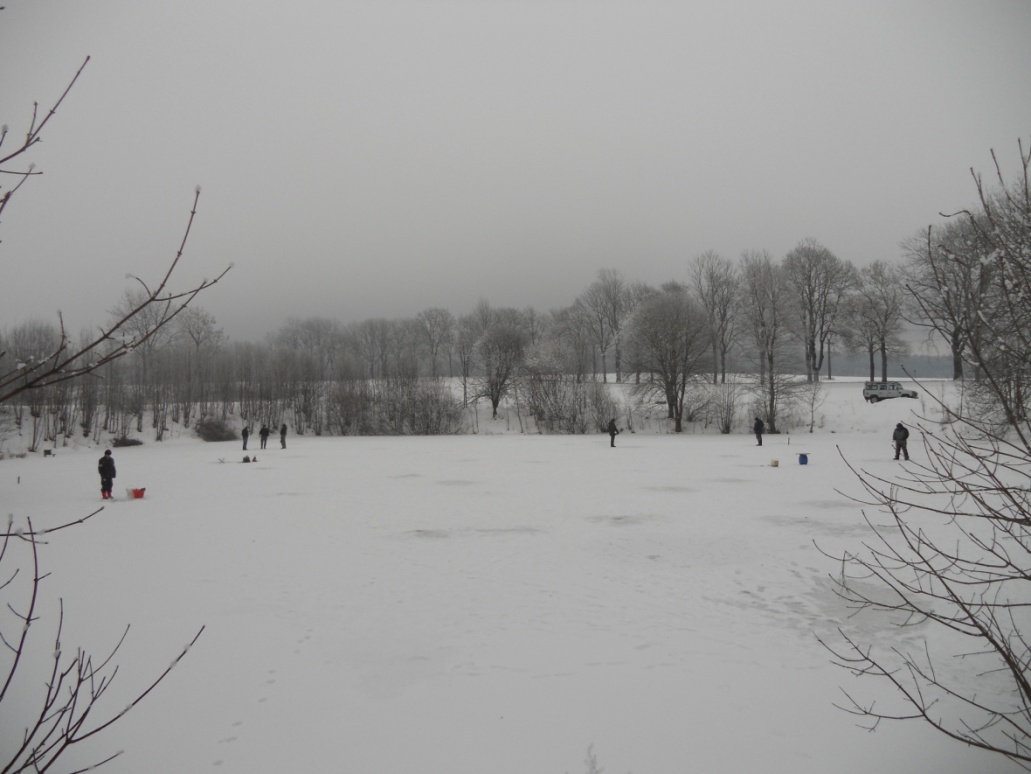 Od 16.12.2017 do 31.3.2018každou sobotu a neděli od 8 do 16 hodin na rybníku Prostřední Fáčkův Bližší informace na www.mocrspocatky.cz, FB:Rybáři Počátky   720209181 p. Mach,731426376 p. Žák,77644725 p. Bureš